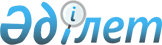 Қазақстан Республикасы Білім және ғылым министрлігінің салалық көтермелеу жүйесін бекіту туралы" Қазақстан Республикасы Білім және ғылым министрінің міндетін атқарушының 2013 жылғы 8 тамыздағы № 324 бұйрығына өзгеріс енгізу туралы
					
			Күшін жойған
			
			
		
					Қазақстан Республикасы Оқу-ағарту министрінің 2023 жылғы 14 шiлдедегi № 206 бұйрығы. Қазақстан Республикасының Әділет министрлігінде 2023 жылғы 20 шiлдеде № 33122 болып тіркелді. Күші жойылды - Қазақстан Республикасы Оқу-ағарту министрінің 2024 жылғы 25 сәуірдегі № 86 бұйрығымен.
      Ескерту. Күші жойылды - ҚР Оқу-ағарту министрінің 25.04.2024 № 86 (алғашқы ресми жарияланған күнінен кейін күнтізбелік он күн өткен соң қолданысқа енгізіледі) бұйрығымен.
      БҰЙЫРАМЫН:
      1. "Қазақстан Республикасы Білім және ғылым министрлігінің салалық көтермелеу жүйесін бекіту туралы" Қазақстан Республикасы Білім және ғылым министрінің м.а. 2013 жылғы 08 тамыздағы № 324 бұйрығына (Нормативтік құқықтық актілерді мемлекеттік тіркеу тізілімінде № 8676 болып тіркелген) мынадай өзгеріс енгізілсін:
      кіріспе мынадай редакцияда жазылсын:
      "Білім туралы" Қазақстан Республикасы Заңының 5-бабының 85) тармақшасына сәйкес БҰЙЫРАМЫН:".
      2. Қазақстан Республикасы Оқу-ағарту министрлігінің Персоналды дамыту және басқару департаменті Қазақстан Республикасының заңнамасында белгіленген тәртiппен:
      1) осы бұйрықтың Қазақстан Республикасының Әдiлет министрлiгiнде мемлекеттiк тiркелуін;
      2) осы бұйрық ресми жарияланғаннан кейін оны Қазақстан Республикасы Оқу-ағарту министрлігінің интернет-ресурсына орналастыруды;
      3) осы бұйрық мемлекеттік тіркелгеннен кейін он жұмыс күні ішінде Қазақстан Республикасы Оқу-ағарту министрлігінің Заң департаментіне осы тармақтың 1) және 2) тармақшаларында көзделген іс-шаралардың орындалуы туралы мәліметтерді ұсынуды қамтамасыз етсін.
      3. Осы бұйрықтың орындалуын бақылау Қазақстан Республикасы Оқу-ағарту министрлігінің аппарат басшысына жүктелсін.
      4. Осы бұйрық алғашқы ресми жарияланған күнінен кейін қолданысқа енгізіледі.
					© 2012. Қазақстан Республикасы Әділет министрлігінің «Қазақстан Республикасының Заңнама және құқықтық ақпарат институты» ШЖҚ РМК
				
      Қазақстан РеспубликасыОқу-ағарту министрі

Г. Бейсембаев
